Прием в 2019 году в Чукотский филиалСеверо-Восточного федерального университета имени М.К. Аммосова»  (г. Анадырь)Прием в 2019 году в Чукотский филиалСеверо-Восточного федерального университета имени М.К. Аммосова»  (г. Анадырь)Наименование специальности,направления подготовки/квалификация/срок обучения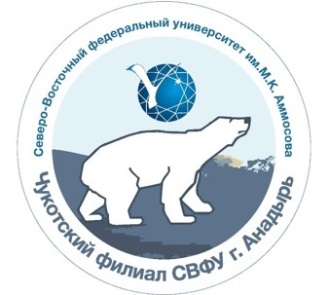 Вступительные испытанияи минимальные баллыВступительные испытанияи минимальные баллыНаименование специальности,направления подготовки/квалификация/срок обучениядля лиц, поступающихна базе среднего общего образованиядля лиц, поступающихна базе профессионального  образования Наименование специальности,направления подготовки/квалификация/срок обучениярезультаты ЕГЭ тестирование СВФУОчная форма обучения (срок обучения 4 года),Количество бюджетных мест -  15 Очная форма обучения (срок обучения 4 года),Количество бюджетных мест -  15 Очная форма обучения (срок обучения 4 года),Количество бюджетных мест -  15 13.03.02 Электроэнергетика и электротехника (академический бакалавриат)1.математика   - 272.физика          - 363.русск. язык   - 361.математика   - 272.физика          - 363.русск. язык   - 36Заочная форма обучения (срок обучения 5 лет)Заочная форма обучения (срок обучения 5 лет)Заочная форма обучения (срок обучения 5 лет)09.03.01 Информатика и вычислительная техника (академический бакалавриат)1.математика   - 272.информатика - 403.русск. язык    - 361.математика   - 272.информатика - 403.русск. язык    - 3613.03.02 Электроэнергетика и электротехника (академический бакалавриат)1.математика - 272.физика         - 363.русск. язык  - 361.математика - 272.физика         - 363.русск. язык  - 36Наименование специальности,направления подготовки/квалификация/срок обученияВступительные испытанияи минимальные баллыВступительные испытанияи минимальные баллыНаименование специальности,направления подготовки/квалификация/срок обучениядля лиц, поступающихна базе среднего общего образованиядля лиц, поступающихна базе профессионального  образования Наименование специальности,направления подготовки/квалификация/срок обучениярезультаты ЕГЭ тестирование СВФУОчная форма обучения (срок обучения 4 года),Количество бюджетных мест -  15 Очная форма обучения (срок обучения 4 года),Количество бюджетных мест -  15 Очная форма обучения (срок обучения 4 года),Количество бюджетных мест -  15 13.03.02 Электроэнергетика и электротехника (академический бакалавриат)1.математика   - 272.физика          - 363.русск. язык   - 361.математика   - 272.физика          - 363.русск. язык   - 36Заочная форма обучения (срок обучения 5 лет)Заочная форма обучения (срок обучения 5 лет)Заочная форма обучения (срок обучения 5 лет)09.03.01 Информатика и вычислительная техника (академический бакалавриат)1.математика   - 272.информатика - 403.русск. язык    - 361.математика   - 272.информатика - 403.русск. язык    - 3613.03.02 Электроэнергетика и электротехника (академический бакалавриат)1.математика - 272.физика         - 363.русск. язык  - 361.математика - 272.физика         - 363.русск. язык  - 36